	Женева, 2 марта 2022 годаУважаемая госпожа,
уважаемый господин,1	Журнал МСЭ организует цикл вебинаров, на которых будут представлены идеи и перспективные исследования по будущим и возникающим технологиям.2	На первых шести вебинарах цикла выступят часто цитируемые исследователи и будут рассмотрены следующие темы:"Машинное обучение на беспроводной периферии" – 16 марта 2022 года с 11 час. 00 мин. до 12 час. 30 мин. EDT /с 16 час. 00 мин. до 17 час. 30 мин. CET, выступает профессор Г. Винсент Пур, Принстонский университет, США.	На вебинаре будет представлен обзор результатов по распределенному обучению на периферии беспроводных сетей, в которых алгоритмы машинного обучения взаимодействуют с физическими ограничениями беспроводной среды."Периферийные сети ИИ: проблемы и возможности" – 30 марта 2022 года с 10 час. 00 мин. до 11 час. 30 мин. EDT /с 16 час. 00 мин. до 17 час. 30 мин. CEST, выступает профессор Меруан Деббах, CentraleSupélec и TII, Франция и ОАЭ.	На вебинаре будут обсуждаться проблемы и возможности, предоставляемые периферийными сетями ИИ для удовлетворения потребностей нового типа интеллектуальных устройств и высокопроизводительных приложений."Теория информации и связи с биохимическими и молекулярными компонентами для биологического зондирования и контроля" – 20 апреля 2022 года с 10 час. 00 мин. до 11 час. 30 мин. EDT /с 16 час. 00 мин. до 17 час. 30 мин. CEST, выступает профессор Массимилиано Пьеробон, Лаборатория молекулярной и биохимической электросвязи (MBiTe), Университет Небраски-Линкольна, США.	Участники вебинара обсудят, как именно можно измерить информацию в системах, включающих живые организмы, как природные, так и искусственно измененные, и смоделировать ее распространение при помощи теории информации и связи, с использованием примеров из системной и синтетической биологии, электрохимии и биоинформатики."" – 11 мая 2022 года с 10 час. 00 мин. до 11 час. 30 мин. EDT /с 16 час. 00 мин. до 17 час. 30 мин. CEST, выступает доктор Миша Долер, Корпорация Ericsson, США.	На вебинаре будет обсуждаться появление голографических возможностей и сетевых функций, необходимых для создания совершенно новых форм взаимодействия между людьми. Также будет обсуждаться связь с различными аспектами метавселенной и общее влияние, которое такая технология окажет на будущее рынка труда и жизни в обществе."Семантические коммуникации: Передача информации за пределами битов" –1 июня 2022 года с 10 час. 00 мин. до 11 час. 30 мин. EDT /с 16 час. 00 мин. до 17 час. 30 мин. CEST, выступает профессор Чжицзинь Цинь, Лондонский университет королевы Марии, Соединенное Королевство.	На вебинаре будет представлена концепция семантических коммуникаций и представлена информация о последних работах и связанных с ними потенциальных проблемах в области семантических коммуникаций с поддержкой глубокого обучения."Сверхширокополосная связь и сетевые решения для раскрытия терагерцового диапазона" – 22 июня 2022 года с 10 час. 00 мин. до 11 час. 30 мин. EDT /с 16 час. 00 мин. до 17 час. 30 мин. CEST, выступает профессор Жозеп Микель Жорнет, Северо-Восточный университет, США.	На вебинаре будут представлены передовые разработки и открытые проблемы на физическом уровне, уровне канала и сетевом уровне терагерцовых (ТГц) систем связи. Участники мероприятия также получат возможность ознакомиться с современными экспериментальными платформами для терагерцовых сетей связи.3	Принять участие в вебинарах могут Государства – Члены МСЭ, Члены Секторов МСЭ, Ассоциированные члены МСЭ и Академические организации – Члены МСЭ, а также любое лицо из страны, являющейся Членом МСЭ. К таким лицам относятся также члены международных, региональных и национальных организаций. Участие в работе вебинаров является бесплатным.4	Вся актуальная информация, касающаяся вебинаров (докладчики, ссылки для регистрации, подробная информация о порядке дистанционной связи), будет размещена на соответствующих веб-страницах, указанных выше, а также на основной веб-странице цикла вебинаров Журнала МСЭ. Данные веб-страницы будут регулярно обновляться по мере появления новой или измененной информации. Участникам предлагается периодически проверять веб-страницу мероприятий на предмет обновленной информации.5	Все вебинары будут проводиться на английском языке.6	Чтобы иметь возможность участвовать в каждом мероприятии, все участники должны пройти онлайновую регистрацию. Более подробная информация о регистрации будет доступна на веб-сайте каждого мероприятия.С уважением,Чхе Суб Ли
Директор Бюро
стандартизации электросвязи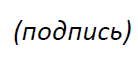 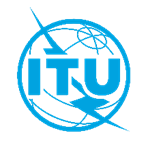 Международный союз электросвязиБюро стандартизации электросвязиОсн.:Циркуляр 383 БСЭКому:–	Администрациям Государств – Членов Союза–	Членам Сектора МСЭ-Т–	Ассоциированным членам МСЭ-Т–	Академическим организациям − Членам МСЭКопии:–	Председателям и заместителям председателей исследовательских комиссий–	Директору Бюро развития электросвязи–	Директору Бюро радиосвязиТел.:
Факс:
Эл. почта:+41 22 730 5882
+41 22 730 5853
alessia.magliarditi@itu.intКому:–	Администрациям Государств – Членов Союза–	Членам Сектора МСЭ-Т–	Ассоциированным членам МСЭ-Т–	Академическим организациям − Членам МСЭКопии:–	Председателям и заместителям председателей исследовательских комиссий–	Директору Бюро развития электросвязи–	Директору Бюро радиосвязиКому:–	Администрациям Государств – Членов Союза–	Членам Сектора МСЭ-Т–	Ассоциированным членам МСЭ-Т–	Академическим организациям − Членам МСЭКопии:–	Председателям и заместителям председателей исследовательских комиссий–	Директору Бюро развития электросвязи–	Директору Бюро радиосвязиПредмет:Цикл вебинаров Журнала МСЭ – онлайновый формат